33. základní škola Plzeň příspěvková organizace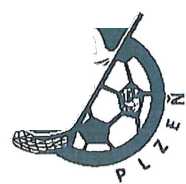 T. Brzkové 31 318 00 Plzeň Západočeské komunální služby, a.s.Koterovská 522 326 00 PlzeňČíslo jednací: 33.ZŠ/847/2018 Plzeň,	20. 12. 2018Výpověď smlouvy o odvozu a odstranění směsného komunálního odpaduSmluvní strana - 33. základní škola Plzeň, příspěvková organizace, zastoupena ředitelem školy Mgr. Radkem Růžičkou, vypovídá tímto společnosti Západočeské komunální služby a.s. Smlouvu o sběru, odvozu a odstranění odpadu č. 8792017 ze dne 9.12.2014 včetně pozdějších dodatků.Tato smlouva pozbývá platnosti dnem 31. 3. 2019.Výpověď smlouvy je vyhotovena ve dvou stejnopisech, z nichž jeden potvrzený odešlete zpět na adresu školy.Děkujeme S pozdravemMgr. Radek RŮŽIČKA ředitel školy?£>7l//2Zí/J/	k<f7Qzč2>/ S/ztOon/YZápadočeské komunální službyMorins Pedersen GroupZapadpé^ské kqmunřjlíti služby a.s.PlzeňIČ: 25217348. DIČ: CZ25217348, 